Жили-были на свете муж и жена, очень знатные вельможи.Хотелось им иметь сына, но сына, как на грех, всё не было и не было. И вот однажды встретил муж на улице волшебника.– Синьор волшебник! Мы так хотим сына!Волшебник протянул ему яблоко и сказал:– Дай это яблоко своей жене, и ровно через девять месяцев у неё родится чудесный мальчик.Муж вернулся домой и отдал яблоко жене.– Съешь это яблоко, и у нас скоро родится мальчик. Так сказал волшебник.Жена обрадовалась, позвала служанку и велела ей очистить яблоко.Служанка яблоко очистила, а кожуру взяла себе и съела. В один и тот же день у знатной дамы и у служанки родилось по сыну: у служанки – румяный, как яблочная кожура, а у дамы – белолицый, как очищенное яблоко. Вельможа любил Яблоко и Кожуру, словно оба были его сыновьями. Мальчики вместе росли, вместе ходили в школу и любили друг друга, как родные братья.Время шло, и Яблоко и Кожура выросли. И вот однажды они услышали, что у одного волшебника есть дочь, прекрасная, как солнце. Но увидеть её невозможно: девушка никогда не выходила из своего дворца и даже не выглядывала в окошко.Яблоко и Кожура велели отлить из бронзы большого коня, пустого внутри, и забрались внутрь, захватив с собой трубу и скрипку.На ногах коня были колёсики. Юноши вертели их и так добрались до дворца волшебника. Приблизившись ко дворцу, они заиграли на трубе и скрипке.Волшебник увидел в окно музыкального бронзового коня и впустил его во дворец, чтобы потешить свою дочь. А чудесный конь и правда очень понравился девушке. Но едва она осталась одна – из коня выскочили Яблоко и Кожура. Сначала красавица очень испугалась, но Яблоко и Кожура успокоили её:– Не бойтесь! Мы просто пришли полюбоваться вашей красотой! Если вы прикажете, мы сейчас же уйдём. Но если наша музыка пришлась вам по душе, мы останемся и поиграем ещё. А потом спрячемся, и никто не узнает, что здесь кто-то был.Яблоко и Кожура долго развлекали дочь волшебника, а она не хотела их отпускать. – Станьте моей женой! – вдруг воскликнул Яблоко.Девушка согласилась. Молодые люди спрятались в коне и покинули замок волшебника. Старик-волшебник позвал дочь, но она не отзывалась. Стал он искать её – нигде нет девушки! И понял тогда волшебник, что его провели. Страшно рассердился он. Выбежал на крыльцо и прокричал вслед дочери три проклятия: – Пусть тебе встретятся три лошади: сивая, гнедая и вороная! Пусть тебе понравится сивая лошадь, в этой лошади ты найдёшь свою погибель! Пусть тебе встретятся три щенка: белый, рыжий и чёрный! Пусть тебе понравится чёрный – ты возьмёшь его на руки, и тебя настигнет смерть! Пусть ты умрёшь в первую брачную ночь, когда в твою спальню вползёт огромная змея и укусит тебя!В это время мимо проходили три старые-престарые феи и всё слышали. На следующий день они остановились на постоялом дворе и увидели, как на лавке дремлют трое молодых людей. Они устали и решили завернуть на постоялый двор.Говорит одна фея: – Так вот где остановилась дочь волшебника! Знай она о трёх проклятиях, которые бросил ей вслед отец, не спала бы так сладко.А дочь волшебника и Яблоко и Кожура спокойно спали тут же на лавке. Но только Кожура спал не так крепко и слышал, как одна фея сказала:– Волшебник проклял дочь и пожелал ей встречи с тремя лошадьми – сивой, гнедой и вороной. Девушка вскочит на сивую, и та погубит её.– Да, это так, – продолжила другая, – но, если кто-нибудь успеет отпустить эту лошадь, ничего страшного не случится. – Однако, если кто-нибудь узнает о предсказаниях волшебника и расскажет другому, он превратится в мраморную статую. – Волшебник пожелал девушке встречи с тремя щенками – белым, рыжим и чёрным, – проговорила другая фея. – Чёрного щенка дочь волшебника возьмёт на руки. И её настигнет смерть.– Так-то оно так, – возразила вторая, – но, если кто-нибудь успеет прогнать щенка, ничего страшного не случится.– Зато тот, кто узнает об этих предсказаниях и расскажет другому, превратится в мраморную статую, – добавила треть– А ещё он сказал, что в первую брачную ночь в спальню девушки вползёт огромная змея, и красавица умрёт.– Конечно, но, если кто-нибудь отрубит змее голову, ничего страшного не случится.– А вот тот, кто узнает об этом и расскажет другому, превратится в мраморную статую.Так Кожура узнал три страшные тайны и никому не мог раскрыть их – иначе он бы окаменел.На следующий день юноши и дочь волшебника прибыли на почтовую станцию, а там их уже ждали три лошади – сивая, гнедая и вороная. Лошадей выслал отец Яблока.Девушка вскочила на сивую.Но Кожура со всей силы ударил рукой по крупу лошади, она скинула девушку и убежала.– Зачем ты это сделал?– Мне нельзя об этом говорить.Девушка обратилась к своему жениху:– Яблоко! У Кожуры жестокое сердце. Я не поеду с ним дальше!Но Кожура сказал, что и сам не знает, зачем так поступил.И дочь волшебника простила его.Путники подъехали к дому, и навстречу им выбежали три щенка: белый, рыжий и чёрный. Девушке захотелось взять на руки чёрного, но Кожура со всей силы ударил щенка рукой – и тот убежал.– Немедленно уходи, жестокий человек! – закричала дочь волшебника.В это время вышли родители Яблока и с радостью встретили сына и его невесту. Узнав о ссоре девушки с Кожурой, они стали горячо просить за него.И дочь волшебника снова помирилась с ним. Во время пира Кожура сидел в стороне от праздничного стола, озабоченный и задумчивый, и раньше всех отправился спать. Но вместо своей комнаты пошёл в спальню молодых и спрятался под кроватью.Вскоре молодые легли в постель и уснули. Но Кожура не спал. Вдруг слышит: разбилось стекло. Смотрит, а через окно вползает огромная змея. Ударом меча Кожура отсёк ей голову. От шума невеста проснулась. Увидела она Кожуру перед кроватью с обнажённым мечом, а змея тем временем исчезла. – Убийца! Кожура хотел нас убить! Хватайте его!Кожуру схватили и бросили в темницу, а через три дня повели на виселицу.– Всё равно умирать, – сказал Кожура и попросил исполнить его последнее желание – перед смертью сказать несколько слов жене Яблока.Девушка согласилась.– Помните постоялый двор? – начал Кожура.– Да, – ответила жена Яблока.– Когда вы спали, вошли три феи. От одной я услышал, что волшебник бросил вслед своей дочери три проклятия. Он предсказал вам встречу с тремя лошадьми, и сивая, если бы вы на неё сели, погубила бы вас. Но другая фея сказала, что надо прогнать лошадь – тогда ничего страшного не случится. А третья фея сказала, что, если кто-нибудь узнает о предсказаниях волшебника и расскажет другому, тот превратится в мраморную статую.При этих словах у несчастного Кожуры окаменели ноги. – Хватит! – закричала молодая женщина. Она всё поняла. – Ничего больше не рассказывай!– Всё равно умирать! Феи рассказали, что вы встретите трёх щенков. – И поведал о втором предсказании волшебника, после чего окаменел до шеи.– Бедный Кожура, прости меня! Не говори больше ни слова!Но он слабеющим голосом рассказал и о последнем ужасном проклятии волшебника. И замолчал, окаменев с головы до ног.– Что я наделала! – в отчаянии плакала жена Яблока. – Но… Только мой отец спасёт его!Дочь волшебника написала письмо, где умоляла отца навестить её. Волшебник любил своё дитя больше всего на свете, поэтому он немедленно сел в карету и во весь опор помчался к дочери.– Отец, дорогой! – воскликнула девушка – Прошу тебя! Видишь этого бедного мраморного юношу? Он спас меня от твоих проклятий и обратился в камень. Оживи его!– Только ради моей любви к дочери, – вздохнул волшебник.Он вынул из кармана пузырёк с волшебными каплями и окропил мраморную статую. Кожура ожил и вновь стал румяным и здоровым, как прежде. Юношу торжественно повели домой. И народ на улицах радостно приветствовал его: «Да здравствует Кожура! Да здравствует герой!»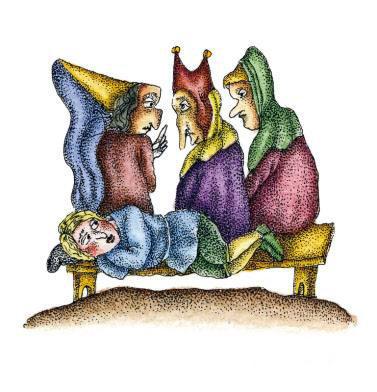 